                                                      Постановление № 15                                                                                  5 апреля 2021гО внесении изменений в Постановление Администрации сельского поселения Тепляковский сельсовет от 20 апреля 2016 года № 15 «Об утверждении Положения и состава комиссии по соблюдению требований к служебному поведению муниципальных служащих и урегулированию конфликтов интересов в Администрации сельского поселения Тепляковский сельсовет муниципального района Бураевский район»В соответствии с Федеральным законом от 25.12.2008 № 273-ФЗ «О противодействии коррупции» и Законом Республики Башкортостан от 16.07.2007 № 453-з «О муниципальной службе в Республике Башкортостан» Администрация сельского поселения Тепляковский сельсовет ПОСТАНОВЛЯЕТ:1. Внести в постановление от 20 апреля 2016 года № 15 «Об утверждении Положения и состава комиссии по соблюдению требований к служебному поведению муниципальных служащих и урегулированию конфликтов интересов в Администрации сельского поселения Тепляковский сельсовет муниципального района Бураевский район» следующие изменения: п. 7 Положения изложить в следующей редакции:«7. Глава Администрации может принять решение о включении в состав комиссии:а) представителя общественной организации ветеранов, созданной в Администрации;б) представителя профсоюзной организации, действующей в установленном порядке в Администрации.» Подпункт «б» п. 13 Положения изложить в следующей редакции:«б) поступившие в Отдел муниципальной службы, кадровой и юридической работы Администрации либо должностному лицу Администрации, ответственному за работу по профилактике коррупционных и иных правонарушений:обращение гражданина, замещавшего в Администрации должность муниципальной службы, включенную в перечень должностей, утвержденный нормативным правовым актом Администрации, о даче согласия на замещение должности в коммерческой или некоммерческой организации либо на выполнение работы на условиях гражданско-правового договора в коммерческой или некоммерческой организации, если отдельные функции по муниципальному управлению этой организацией входили в его должностные (служебные) обязанности, до истечения двух лет со дня увольнения с муниципальной службы;заявление муниципального служащего о невозможности по объективным причинам представить сведения о доходах, об имуществе и обязательствах имущественного характера своих супруги (супруга) и несовершеннолетних детей;уведомление муниципального служащего о возникновении личной заинтересованности при исполнении должностных обязанностей, которая приводит или может привести к конфликту интересов;»п.26 Положения изложить в следующей редакции:«26. Решения комиссии по вопросам, указанным в пункте 13 настоящего Положения, принимаются тайным голосованием (если комиссия не примет иное решение) простым большинством голосов присутствующих на заседании членов комиссии. При равенстве числа голосов голос председательствующего на заседании комиссии является решающим.»2. Настоящее постановление вступает в силу со дня его подписания. 3.Обнародовать настоящее постановление и разместить на официальном сайте.4. Контроль за исполнением настоящего постановления оставляю за собой.Глава сельского поселения :                                         М.Г.РаяновБашҡортостан РеспубликаhыБорай районы  муниципаль районынын Тепляк  ауыл  советыауыл  биләмәhе   хакимиәте4529 63,  Тепляк ауылы, Мелиораторзар урамы, 1Тел.347 56 2-66-56,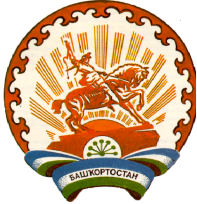 Республика БашкортостанАдминистрация сельского поселения  Тепляковский сельсовет муниципального районаБураевский район452963, с.Тепляки,ул.Мелиораторов ,1т.2-66-56, 2-66-56